Межправительственный комитет по интеллектуальной собственности, генетическим ресурсам, традиционным знаниям и фольклоруТридцать седьмая сессияЖенева, 27–31 августа 2018 г.Информационная записка для дискуссионной группы местных и коренных общинДокумент подготовлен СекретариатомНа своей седьмой сессии Межправительственный комитет по интеллектуальной собственности, генетическим ресурсам, традиционным знаниям и фольклору («Комитет») постановил, «что непосредственно перед началом сессий Комитета в течение полудня должно быть организовано заседание дискуссионной группы под председательством представителя местной или коренной общины».  С тех пор, начиная с 2005 г., такие заседания проводятся перед каждой сессией Комитета.В соответствии с мандатом МКГР и его программой работы на двухлетний период 2018–2019 гг. его тридцать седьмая сессия будет посвящена традиционным знаниям и традиционным выражениям культуры.  Заседание дискуссионной группы в ходе данной сессии будет проведено по теме «Различия и сходства в охране традиционных знаний и традиционных выражений культуры как интеллектуальной собственности:  мнение коренных народов и местных общин».Предварительная программа заседания дискуссионной группы на тридцать седьмой сессии приводится в приложении.[Приложение следует]ПРЕДВАРИТЕЛЬНАЯ ПРОГРАММА ЗАСЕДАНИЯ ДИСКУССИОННОЙ ГРУППЫ [Конец приложения и документа]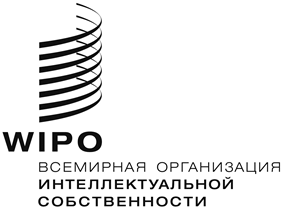 RWIPO/GRTKF/IC/37/INF/5  WIPO/GRTKF/IC/37/INF/5  WIPO/GRTKF/IC/37/INF/5  оригинал:  английский оригинал:  английский оригинал:  английский дата:  14 мая 2018 г. дата:  14 мая 2018 г. дата:  14 мая 2018 г. Понедельник, 27 августа 2018 г.Понедельник, 27 августа 2018 г.11 ч. 00 м.ОткрытиеОткрытиеПредседатель – (будет определен Консультативным форумом коренных народов ВОИС)Председатель – (будет определен Консультативным форумом коренных народов ВОИС)11 ч. 00 м. – 11 ч. 15 м.Г-жа Люси Муленкеи, Исполнительный директор Информационной сети коренных народов (IIN), Кения Г-жа Люси Муленкеи, Исполнительный директор Информационной сети коренных народов (IIN), Кения 11 ч. 15 м. – 11 ч. 30 м.Г-н Матиас Ахрен, профессор Норвежского арктического университета, Норвегия Г-н Матиас Ахрен, профессор Норвежского арктического университета, Норвегия 11 ч. 30 м. – 11 ч. 45 м.Г-жа Патрисия Аджеи, Директор по художественному творчеству и культуре аборигенных народов Австралийского Совета по искусству, Австралия Г-жа Патрисия Аджеи, Директор по художественному творчеству и культуре аборигенных народов Австралийского Совета по искусству, Австралия 11 ч. 45 м. – 12 ч. 00 м.Общее обсуждение и закрытие заседания дискуссионной группы Общее обсуждение и закрытие заседания дискуссионной группы 